МИНИСТЕРСТВО ПРОСВЕЩЕНИЯ РОССИЙСКОЙ ФЕДЕРАЦИИфедеральное государственное бюджетное образовательное учреждение высшего образования«КРАСНОЯРСКИЙ ГОСУДАРСТВЕННЫЙ ПЕДАГОГИЧЕСКИЙУНИВЕРСИТЕТ им. В.П. Астафьева»(КГПУ им. В.П. Астафьева)ФАКУЛЬТЕТ НАЧАЛЬНЫХ КЛАССОВПРОГРАММА ГОСУДАРСТВЕННОЙ ИТОГОВОЙ АТТЕСТАЦИИНаправление подготовки_44.03.01_ Педагогическое образованиеНаправленность (профиль) образовательной программы Начальное образованиеКвалификация (степень)	бакалаврКрасноярск, 2020Составители: к.пс.н., доцент Мосина Н.А., к.п.н., доцент И.В.Дуда, к.пс.н. доцент Сафонова М.В., к.пс.н., доцент Е.В.Гордиенко, к.п.н., к.п.н., доцент Е.М.Плеханова, доцент М.В. Басалаева, к.п.н., доцент Н.В. Кулакова, к.пед.н., доцент И.Л. Садовская, к.биол.н., доцент Е.С. Панкова Обсуждена на заседании выпускающей кафедры русского языка и методики его преподавания протокол № 8 от «16» мая 2020 г.Заведующий кафедрой Г.С. Спиридонова 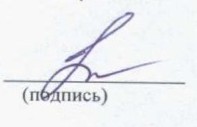 Обсуждена на заседании выпускающей кафедры педагогики и психологии начального образования протокол №8 от «16» мая 2020 г.Заведующий кафедрой Н.А. Мосина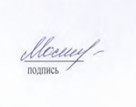 Обсуждена на заседании выпускающей кафедры естествознания и частных методик протокол №8 от «16» мая 2020 г.Заведующий кафедрой Е.С. Панкова 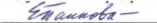 Одобрена на заседании НМСС(Н) 44.03.05 Педагогическое образование (с двумя профилями подготовки«23» мая 2020 г.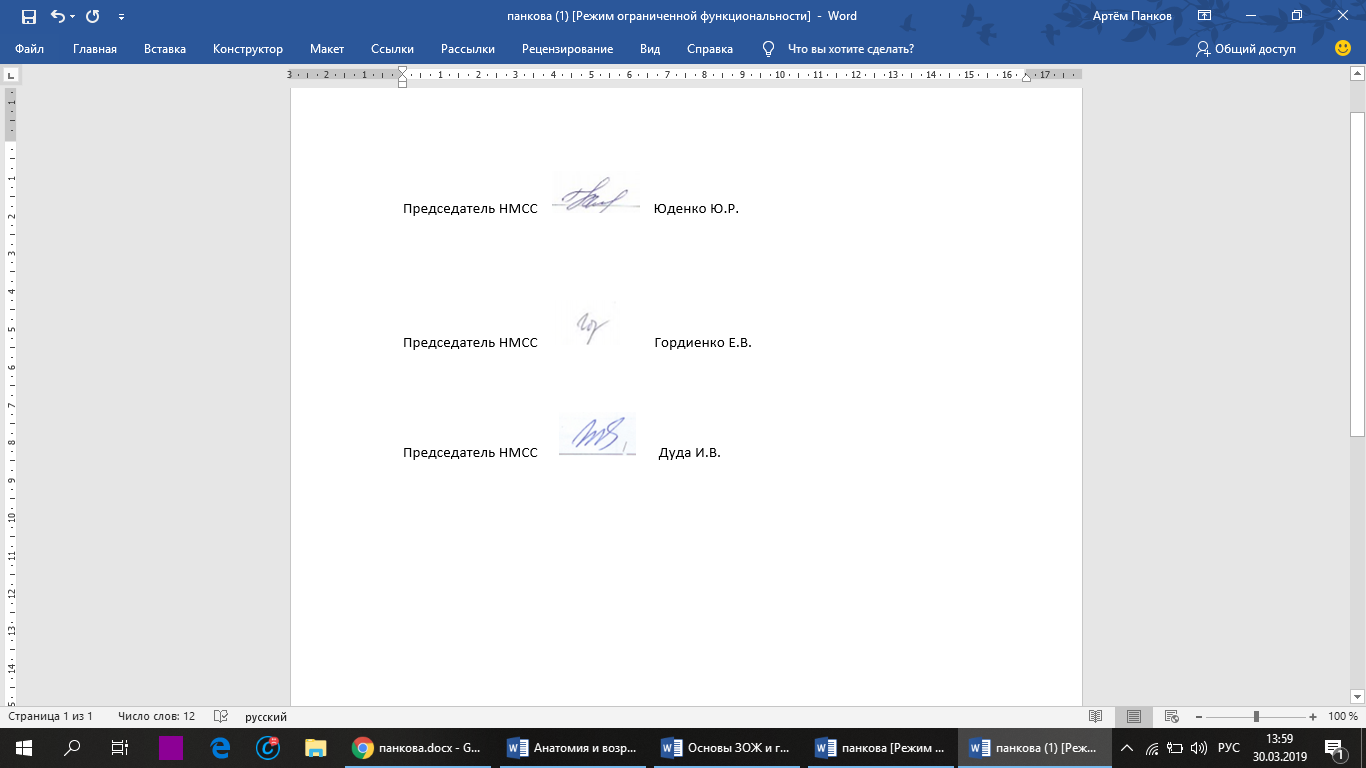                                            1. Пояснительная запискаЦели государственной итоговой аттестацииЦелью проведения государственной итоговой аттестации (далее – ГИА) является определение соответствия результатов освоения обучающимися основных профессиональных образовательных программ высшего образования (далее – ОПОП) соответствующим требованиям федеральных государственных стандартов высшего образования (далее – ФГОС ВО).К ГИА допускается обучающийся, не имеющий академической задолженности и в полном объеме выполнивший учебный план или индивидуальный учебный план по соответствующей ОПОП.Обучающемуся успешно прошедшему все установленные университетом государственные итоговые испытания, входящие в ГИА по конкретной программе высшего образования, выдается документ о высшем образовании и квалификации образца, установленного Министерством Просвещения Российской Федерации.Формы и последовательность проведения ГИАГИА проводится в рамках нормативного срока освоения программы в соответствии с учебным планом, утверждённым ученым советом института, департамента, факультета.ГИА обучающихся университета проводится в форме и следующей последовательности:государственного экзамена;защиты выпускной квалификационной работы.1.3. Состав и функции государственных экзаменационных и апелляционных комиссийДля проведения ГИА в университете создаются государственные экзаменационные комиссии (далее – ГЭК) и апелляционные комиссии, которые действуют в течение календарного года.Председатель ГЭК утверждается Министерством Просвещения РФ, в состав комиссии так же входят члены комиссии, являющимися ведущими специалистами – представителями работодателей или их объединений – в соответствующей области профессиональной деятельности, и (или) лицами, которые относятся к профессорско-преподавательскому составу университета (иных организаций) и (или) научным работниками университета (иных организаций) и имеют ученое звание и (или) ученую степень.Основной формой деятельности комиссии ГЭК является заседание, которое проводится председателем комиссии. Решение комиссии принимаются простым большинством голосов от числа лиц, входящих в состав комиссии, участвующих в заседании. При равном числе голосов председатель комиссии обладает правом решающего голоса. Результаты государственных итоговых испытаний определяются оценками «отлично», «хорошо», «удовлетворительно», «неудовлетворительно» и оформляются протоколами. Председателем апелляционной комиссии утверждается ректор университета (лицо, исполняющее его обязанности, или лицо, уполномоченное ректором университета, - на основании приказа). В состав апелляционной комиссии входят председатель указанной комиссии и не менее 3 членов указанной комиссии. Состав апелляционной комиссии формируется из числа лиц, относящихся к профессорско-преподавательскому составу университета и не входящих в состав ГЭК. Обучающийся имеет право подать в апелляционную комиссию письменную апелляцию о нарушении, по его мнению, установленной процедуры проведения ГИА и (или) несогласия с результатами государственного экзамена.                        2.  Содержание государственной итоговой аттестации2.1. Требования	к	профессиональной	подготовленности	выпускника по направлению подготовки 44.03.01 Педагогическое образование, направленность (профиль) образовательной программы Начальное образование:области профессиональной деятельности (согласно ФГОС ВО):01 Образование и наука (в сферах начального общего, основного общего, среднего общего, дополнительного образования):виды профессиональной деятельности, к которым готовятся выпускники (согласно утвержденному учебному плану):образовательный процесс в сфере общего и дополнительного образования,воспитывающая образовательная среда;образовательные программы общего и (или) дополнительного образования;образовательные результаты.перечень формируемых компетенций при освоении ОПОП (согласно видам деятельности)Универсальные компетенции:УК-1. Способен осуществлять поиск, критический анализ и синтез информации, применять системный подход для решения поставленных задачУК-2. Способен определять круг задач в рамках поставленной цели и выбирать оптимальные способы их решения, исходя из действующих правовых норм, имеющихся ресурсов и ограниченийУК-3. Способен осуществлять социальное взаимодействие и реализовывать свою роль в командеУК-4. Способен осуществлять деловую коммуникацию в устной и письменной формах на государственном языке Российской Федерации и иностранном(ых) языке(ах)УК-5. Способен воспринимать межкультурное разнообразие общества в социально-историческом, этическом и философском контекстахУК-6. Способен управлять своим временем, выстраивать и реализовывать траекторию саморазвития на основе принципов образования в течение всей жизниУК-7. Способен поддерживать должный уровень физической подготовленности для обеспечения полноценной социальной и профессиональной деятельностиУК-8. Способен создавать и поддерживать безопасные условия жизнедеятельности, в том числе при возникновении чрезвычайных ситуацийОбщепрофессиональные компетенции:ОПК-1. Способен осуществлять профессиональную деятельность в соответствии с нормативно-правовыми актами в сфере образования и нормами профессиональной этикиОПК-2. Способен участвовать в разработке основных и дополнительных образовательных программ, разрабатывать отдельные их компоненты (в том числе с использованием ИКТ)ОПК-3. Способен организовывать совместную и индивидуальную учебную и воспитательную деятельность обучающихся, в том числе с особыми образовательными потребностями, в соответствии с требованиями ФГОСОПК-4. Способен осуществлять духовно-нравственное воспитание обучающихся на основе базовых национальных ценностейОПК-5. Способен осуществлять контроль и оценку формирования образовательных результатов обучающихся, выявлять и корректировать трудности в обученииОПК-6. Способен использовать психолого-педагогические технологии в профессиональной деятельности, необходимые для индивидуализации обучения, развития, воспитания, в том числе обучающихся с особыми образовательными потребностямиОПК-7. Способен взаимодействовать с участниками образовательных отношений в рамках реализации образовательных программОПК-8. Способен осуществлять педагогическую деятельность на основе специальных научных знаний;Профессиональные компетенции:ПК-1. Способен организовать индивидуальную и совместную учебно-проектную деятельность обучающихся в соответствующей предметной областиПК-2. Способен поддерживать образцы и ценности социального поведения, навыки поведения в мире виртуальной реальности и социальных сетяхПК-3. Способен организовать различные виды внеурочной деятельности для достижения обучающимися личностных и метапредметных результатов.          профессиональные стандарты:01.001 Профессиональный стандарт «Педагог (педагогическая деятельность в сфере дошкольного, начального общего, основного общего, среднего общего образования) (воспитатель, учитель)», утвержденный приказом Министерства труда и социальной защиты Российской Федерации от 18 октября 2013 г. № 544н (зарегистрирован Министерством юстиции Российской Федерации 6 декабря 2013 г., регистрационный № 30550), с изменениями, внесенными приказами Министерства труда и социальной защиты Российской Федерации от 25 декабря 2014 г. № 1115н (зарегистрирован Министерством юстиции Российской Федерации 19 февраля 2015 г., регистрационный № 36091) и от 5 августа 2016 г. № 422н (зарегистрирован Министерством юстиции Российской Федерации 23 августа 2016 г., регистрационный № 43326).01.003 Профессиональный стандарт «Педагог дополнительного образования детей и взрослых», утвержденный приказом Министерства труда и социальной защиты Российской Федерации от 8 сентября 2015 г. № 613н (зарегистрирован Министерством юстиции Российской Федерации 24 сентября 2015 г., регистрационный № 38994)              трудовые функции, указанные в ОПОП:Педагогическая деятельность по проектированию и реализации образовательного процесса в образовательных организациях дошкольного, начального общего, основного общего, среднего общего образования: Общепедагогическая функция. Обучение. Воспитательная деятельность.Развивающая деятельность. Педагогическая деятельность по реализации программ начального общего образования. Педагогическая деятельность по реализации программ основного и среднего общего образования.       Преподавание по дополнительным общеобразовательным программам:          Организация деятельности учащихся, направленной на освоение   дополнительной общеобразовательной программы.Организация досуговой деятельности учащихся в процессе реализации дополнительной общеобразовательной программы.Обеспечение взаимодействия с родителями (законными представителями) учащихся, осваивающих дополнительную общеобразовательную программу, при решении задач обучения и воспитания.Педагогический контроль и оценка освоения дополнительной общеобразовательной программы.Разработка программно-методического обеспечения реализации дополнительной общеобразовательной программы.         присваиваемая квалификация (степень): бакалавр.2.2. Распределение компетенций, выносимых на ГИА:Таблица 1* указываются коды компетенций                                   4. Выпускная квалификационная работаПодготовка к защите выпускной квалификационной работыВыпускная квалификационная работа (далее – ВКР) представляет собой выполненную обучающимся (несколькими обучающимися совместно) работу, демонстрирующую уровень подготовленности выпускника к самостоятельнойпрофессиональной деятельности.Планируемые результаты подготовки к защите выпускной квалификационной работыТаблица 7* указывается только код компетенции из таблицы 1Порядок подготовки и защиты ВКР определяется Положением о выпускной квалификационной работе бакалавра, специалиста в КГПУ им. В.П. Астафьева, Положением о выпускной квалификационной работе магистра (магистерской диссертации) в КГПУ им. В.П. Астафьева и включает в себя следующие этапы:определение темы;организация работы над ВКР (в т.ч. формирование задания на ВКР, проведение консультаций); допуск к защите (предзащита);                                                                           защита ВКР;                                                                                хранение ВКР.Примерная тематика ВКР разрабатываются на выпускающей(щих)кафедре(ах)естествознания, математики и частных методик, русского языка и методики его преподавания, педагогики и психологии начального образования на основании актуальных проблем отрасли согласно тенденциям развития науки по профилю подготовки.Примерная тематика ВКР :Профилактика вредных привычек у младших школьников на занятиях кружка «Мои привычки».Развитие логического мышления младших школьников с помощью нестандартных задач.Особенности осознания своей этнической принадлежности младшими школьниками (на примере якутов и эвенков).Особенности проявления агрессивного поведения в младшем подростковом возрасте.Особенности развития наглядно-образного мышления у будущих первоклассников.Анализ приемов, используемых при формировании техники выразительного чтения у учащихся младшей школы.Особенности коммуникативных универсальных действий младших школьников.Особенности развития логических универсальных учебных действий в процессе обучения младших школьников решению текстовых задач на уроках математики.Особенности развития орфографической зоркости у младших школьников на примере орфограммы «Непроизносимые согласные в корне слова».Обучающие компьютерные игры как средство развития учебно-познавательного интереса младших школьников к дисциплине «Русский язык».Особенности развития логических универсальных учебных действий у младших школьников на уроках по предмету «Окружающий мир».Особенности развития связной устной речи у младших школьников.Особенности проявления синдрома дефицита внимания и гиперактивного поведения у детей младшего школьного возраста.Особенности общения родителей и их детей с нарушением слуха.Применение коллективного способа обучения на уроках математики как средство формирования коммуникативных умений младших школьников.Особенности формирования коммуникативных универсальных учебных действий в начальной школе.Особенности проявления агрессивности младших школьников из неполных семей.Формирование логических универсальных учебных действий на уроках математики в начальной школе посредством упражнений развивающего характера.Особенности использования схематической модели числа в процессе формирования вычислительного навыка младших школьников.Особенности формирования познавательных универсальных учебных действий младших школьников в проектной деятельности.Особенности патриотизма как качества личности у младших школьников.Изучение актуального состояния знаний младших школьников о правилах здоровьесберегающего поведения.Особенности использования визуализации в процессе обучения решению задач у младших школьников. Развитие языковых компетенций младших школьников на уроках русского языка в малокомплектной школе. Подготовка	к	первичному	восприятию	художественного произведения младшими	школьниками на уроках литературного чтения.Гендерные особенности физиологической адаптации младших школьников.Развитие мелкой моторики кистей рук младших школьников на кружковых занятиях «Веселые пальчики». Профилактика хронических заболеваний младших школьников на занятиях кружка «Здоровей-ка».Особенности формирования ценностного отношения к родному краю у младших школьников.Для подготовки ВКР за обучающимся (несколькими обучающимися, выполняющими одну ВКР) закрепляется научный руководитель ВКР и при необходимости консультант (консультанты). Тема и руководитель ВКР закрепляется за 8 месяцев до защиты путем издания распоряжения директора института, директора департамента, декана факультета на основании выписки из протокола заседания выпускающих(щей) кафедр(ы).Требования к оформлению текста ВКР регламентированы Положением о выпускной квалификационной работе бакалавра, специалиста в КГПУ им. В.П. Астафьев, Положением о выпускной квалификационной работе магистра (магистерской диссертации) в КГПУ им. В.П. Астафьева и отражаются в соответствующих методических рекомендациях по профилю подготовки (при наличии).Процент неправомочных заимствований любой системой проверки типа «Антиплагиат» устанавливается приказом ректора на текущий учебный год.Процедура защиты выпускной квалификационной работыВКР представляется ГЭК без подготовки, на всю процедуру защиты отводится до 30 минут на одного обучающегося, в том числе на представление ВКР – до 15 минут. Защита ВКР регламентирована Положением о выпускной квалификационной работе бакалавра, специалиста в КГПУ им. В.П. Астафьев, Положением о выпускной квалификационной работе магистра (магистерской диссертации) в КГПУ им. В.П. Астафьева.                                5.Описание материально-технической базыГИА проводится согласно утвержденному расписанию, в котором указывается дата, время и место проведения государственных аттестационных испытаний и предэкзаменационных консультаций по вопросам, включенным в программу государственного экзамена. При формировании расписания устанавливается перерыв между государственными аттестационными испытания продолжительностью не менее 7 календарных дней. Место проведения государственных аттестационных испытаний определяется исходя из имеющегося аудиторного фонда и имеющегося оборудования.                                                                                                                                                                                              Таблица 8МИНИСТЕРСТВО ПРОСВЕЩЕНИЯ РОССИЙСКОЙ ФЕДЕРАЦИИфедеральное государственное бюджетное образовательное учреждениевысшего образования«Красноярский государственный педагогический университет им. В.П. Астафьева»Факультет начальных классовКафедра-разработчик Русского языка и методики его преподаванияУТВЕРЖДЕНО	ОДОБРЕНОна заседании кафедры	на заседании научно-методического совета Протокол №8 от «16» мая 2020г.	специальности (направления подготовки)Протокол №6 от «23» мая 2020 г.Спиридонова Г.С. 	Дуда И.В.  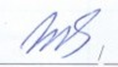 ФОНД ОЦЕНОЧНЫХ СРЕДСТВгосударственной итоговой аттестацииНаправление подготовки: 44.03.01. Педагогическое образованиеНаправленность (профиль) образовательной программы Начальное образованиеКвалификация (степень): бакалаврКрасноярск, 2020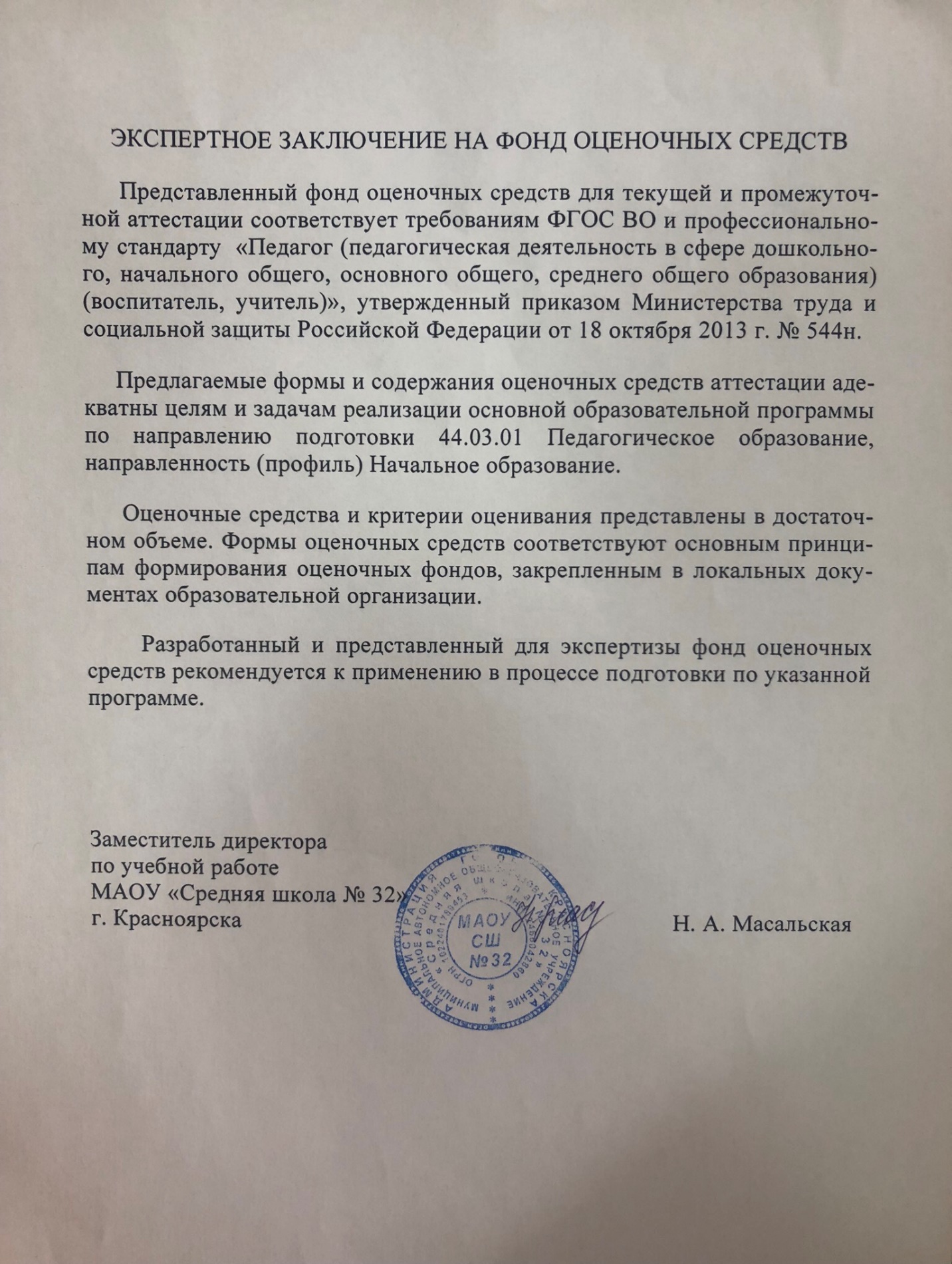 Назначение фонда оценочных средствЦелью создания ФОС для государственной итоговой аттестации выпускников по направлению подготовки 44.03.01. Педагогическое образование, направленность (профиль) образовательной программы «Начальное образование», является определение соответствия результатов освоения обучающимися основной профессиональной образовательной программы, установленных образовательным стандартом.ФОС разработан на основании нормативных документов:федерального государственного образовательного стандарта высшего образования по направлению подготовки 44.03.01 Педагогическое образование, направленность (профиль) образовательной программы «Начальное образование»,образовательной программы высшего образования по направлению подготовки 44.03.01 Педагогическое образование, направленность (профиль) образовательной программы «Начальное образование»,Положения о формировании фонда оценочных средств для текущего контроля успеваемости, промежуточной и итоговой аттестации обучающихся по образовательным программам высшего образования – программам бакалавриата, программам специалитета, программам магистратуры, программам подготовки научнопедагогических кадров в аспирантуре в федеральном государственном бюджетном образовательном учреждении высшего образования «Красноярский государственный педагогический университет им. В.П. Астафьева»;Положения о проведении государственной итоговой аттестации по образовательным программам высшего образования – программам бакалавриата, программам специалитета, программам магистратуры в КГПУ им. В.П. Астафьева и его филиалах.Перечень	компетенций,	которыми	должны	овладеть обучающиеся в результате освоения образовательной программыУниверсальные компетенции (УК):УК-1. Способен осуществлять поиск, критический анализ и синтез информации, применять системный подход для решения поставленных задач.                                         УК-2. Способен определять круг задач в рамках поставленной цели и выбирать	оптимальные	способы	их	решения,	исходя	из	действующихправовых норм, имеющихся ресурсов и ограничений.УК-3. Способен осуществлять социальное взаимодействие и реализовывать свою роль в команде.УК-4. Способен осуществлять деловую коммуникацию в устной и письменной формах на государственном языке Российской Федерации и иностранном(ых) языке(ах).УК-5. Способен воспринимать межкультурное разнообразие общества в социальноисторическом, этическом и философском контекстах.УК-6. Способен управлять своим временем, выстраивать и реализовывать траекторию саморазвития на основе принципов образования в течение всей жизни.УК-7. Способен поддерживать должный уровень физической подготовленности для обеспечения полноценной социальной и профессиональной деятельности.УК-8. Способен создавать и поддерживать безопасные условия жизнедеятельности, в том числе при возникновении чрезвычайных ситуаций.Общепрофессиональные компетенции (ОПК):ОПК-1. Способен осуществлять профессиональную деятельность в соответствии с нормативными правовыми актами в сфере образования и нормами профессиональной этики.ОПК-2. Способен участвовать в разработке основных и дополнительных образовательных программ, разрабатывать отдельные их компоненты (в том числе с использованием информационно-коммуникационных технологий).ОПК-3. Способен организовывать совместную и индивидуальную учебную и воспитательную деятельность обучающихся, в том числе с особыми образовательными потребностями, в соответствии с требованиями федеральных государственных образовательных стандартов.ОПК-4. Способен осуществлять духовно-нравственное воспитание обучающихся на основе базовых национальных ценностей.ОПК-5. Способен осуществлять контроль и оценку формирования результатов образования обучающихся, выявлять и корректировать трудности в обучении.ОПК-6. Способен использовать психолого-педагогические технологии в профессиональной деятельности, необходимые для индивидуализации обучения, развития, воспитания, в том числе обучающихся с особыми образовательными потребностями.ОПК-7. Способен взаимодействовать с участниками образовательных отношений в рамках реализации образовательных программ.ОПК-8. Способен осуществлять педагогическую деятельность на основе специальных научных знаний.Профессиональные компетенции (ПК):ПК-1. Способен организовать индивидуальную и совместную учебно- проектную деятельность обучающихся.ПК-2. Способен поддерживать образцы и ценности социального поведения, навыки поведения в мире виртуальной реальности и социальных сетях.ПК-3. Способен организовать различные виды внеурочной деятельности для достижения обучающимися личностных и метапредметных результатов.4. Фонд оценочных средств для защиты выпускной квалификационной работы / представления научного доклада об основных результатах подготовленной научно-квалификационной работыКритерии оценки защиты выпускной квалификационной работы, (выполнения требований к результатам исследования в части оцениваемых компетенций; к тексту выпускной квалификационной работы в части оцениваемых компетенций, к содержанию научно-квалификационной работы и тексту научного доклада об основных результатах подготовленной научно- квалификационной работы; к защите выпускной квалификационной работы в части оцениваемых компетенций)Фонд оценочных средств ВКР включает текст ВКР и научный доклад о ее основных результатах.Оценочные средства:текст выпускной квалификационной работы;научный доклад об основных результатах подготовленной выпускной квалификационной работы.Критерии оценивания сформированности компетенций по оценочному средству «Текст выпускной квалификационной работы»Шкала итоговой оценки«Отлично»: Обучающийся демонстрирует продвинутый уровень сформированности всех типов компетенций.«Хорошо»: Обучающийся демонстрирует продвинутый уровень сфоормированности УК и ОПК, базовый уровень сформированности ПК; либо обучающийся демонстрирует продвинутый уровень сфоормированности УК, базовый уровень сформированности ОПК и ПК.«Удовлетворительно»: Обучающийся демонстрирует базовый уровень сформированности УК, пороговый уровень сформированности ОПК и ПК.«Неудовлетворительно»: Обучающийся демонстрирует пороговый уровень сформированности всех компетенций (либо уровень ниже порогового).Требования к выпускной квалификационной работе/ квалификационной работе и научному докладу об основных результатах подготовленной научно-квалификационной работыЦелями подготовки и написания ВКР являются:- систематизация, закрепление, углубление и расширение теоретических знаний и практических умений, полученных студентом-выпускником по дисциплинам предметной подготовки в соответствии с ФГОС;- выявление уровня подготовки выпускника к профессиональной деятельности по квалификации;- проверка навыков грамотного оформления полученных результатов исследования и умения представить их в виде доклада.ВКР выполняется в соответствии с учебным планом на основании методических рекомендаций, и направлена на решение следующих задач:применение знаний по специальности при решении конкретных вопросов; -развитие навыков проведения самостоятельной работы и овладение методикой исследования и экспериментирования в рамках избранной темы. Обучающийся в процессе выполнения ВКР должен показать:- навыки самостоятельного научного и прикладного исследования в конкретной области;- умение работать с научной литературой и другими источниками информации;- владение методами сбора эмпирического материала и его анализа;- владение методами оценки эффективности предлагаемых в выпускном квалификационном исследовании мероприятий;- владение современными методами математико-статистической обработки информации и компьютерными технологиями;- владение профессиональной терминологией и языком научного исследования.В процессе выполнения ВКР обучающийся обязан:- обосновать актуальность и практическую значимость выбранной темы;- изучить нормативную документацию, справочную и научную литературу по изучаемой проблеме;- собрать необходимый эмпирический (статистический) или экспериментальный материал для ее выполнения;- выполнить анализ собранных данных, используя соответствующие методы статистической обработки и анализа информации;- оформить ВКР в соответствии с нормативными требованиями.Подготовка и защита ВКР должны свидетельствовать о способности обучающегося самостоятельно формулировать и аргументировать свои выводы на основе собранной и обработанной информации применительно к конкретно разрабатываемой проблеме. Общие требования к выпускной квалификационной работеВыпускная квалификационная работа бакалавра должна отражать актуальность, новизну рассматриваемой тематики и оригинальность в решении проблемы; раскрывать многообразие подходов к решению проблемы в свете современных научных воззрений; быть связана с решением недостаточно изученных вопросов или проверкой и уточнением данных, полученных в исследованиях других ученых, на основе проведения констатирующего и формирующего экспериментов; содержать четкое определение объекта и предмета исследования, а также формулировку его целей, задач и гипотезы; отвечать требованиям к организации и проведению исследования, а также к оформлению работы.В работе должна быть выдержана следующая структура: Введение. Во введении студент четко и кратко обосновывает тему исследования, описывая состояние исследуемых фактов и явлений по данным литературных источников и определяя круг нерешенных, слабо освещенных или требующих уточнения вопросов. Выявление проблемы, которую студент предполагает решить в своей работе, является основным критерием актуальности намеченного исследования. Студент определяет объект и предмет исследования, ставит цель и задачи, формулирует гипотезу, указывает основные методы и методики, использованные при выполнении работы, базу исследования. Основная часть.Содержательная сторона основной части выпускной квалификационной работы должна продемонстрировать полученный студентом необходимый комплекс теоретических знаний и практических умений. Она состоит из двух глав. Первая глава посвящается теоретическим аспектам исследуемой  проблемы. Она содержит анализ и интерпретацию позиций различных школ по соответствующей проблеме, выявляет нерешенные и слабо разработанные аспекты, существующие подходы к решению проблемы в теории и практике школы и обязательно отражает сформулированное авторское отношение к ним; позиция автора по этим вопросам должна быть обоснована. Во второй главе студент представляет результаты своего исследования на основе проведенных диагностических методик. Глава может содержать 3-4 параграфа. Первый параграф отводится для описания методов и методик исследования.Во втором параграфе приводится анализ и интерпретация данных, полученных в ходе констатирующей части исследования. Третий параграф посвящен описанию методических приемов и способов формирующей, коррекционной или развивающей работы. Таблицы, графики, рисунки, математические расчеты должны демонстрировать достоверность полученных результатов. В конце каждого из параграфов делается краткое резюме, содержащее сущность исследуемого вопроса. Каждая из глав заканчивается выводами, в которых даются аргументированные ответы на поставленные в ее начале вопросы, выделяется существенное, главное как результат исследовательской работы студента.Заключение. Содержит в соответствии с поставленными задачами основные результаты работы с указанием их значимости и возможности внедрения. При необходимости отмечается перечень нерешенных вопросов, намечаются дальнейшие перспективы работы над проблемой. В списке литературы должны быть указаны все использованные студентом источники, расположенные в алфавитном порядке и пронумерованные.Библиографическое описание источников должно быть выполнено в соответствии с нормативными требованиями.Приложения включают первичный эмпирический материал, результаты его математической обработки, программу формирующего эксперимента, графики, рисунки, таблицы и т.п. Целесообразно, чтобы каждому параграфу экспериментальной главы исследования соответствовало отдельное приложение. Каждое приложение должно начинаться с новой страницы, в первом верхнем углу которой обозначается «Приложение» и его номер. К выпускной квалификационной работе бакалавра требования аналогичны требованиям, предъявляемым к оформлению научноисследовательских (академических) работ.Материалы выпускной квалификационной работы располагаются в следующей последовательности:Титульный лист. Оглавление.Введение.Основная часть (первая и вторая глава). Заключение.Список литературы. Приложения.Одним из критериев оценки качества выпускной квалификационной работы бакалавра является соблюдение научного стиля изложения материала, а также квалифицированное оформление научно-справочного аппарата. Иллюстрации в работе размещаются там, где они могут придать излагаемому материалу ясность, конкретность и образность. Оформление иллюстраций, таблиц и формул производится в соответствии с принятыми правилами.Текст выпускной квалификационной работы представляется ГАК в печатном виде с соблюдением установленного формата (поля, размер шрифта, межстрочный интервал).Оптимальный объем дипломной работы – 50-70 машинописных страниц.Тематика выпускной квалификационной работы- Темы ВКР, как правило, определяются выпускающими кафедрами и отражают наиболее актуальные проблемы по соответствующему направлению подготовки.- Тематика определяется таким образом, чтобы в процессе выполнения ВКР студент смог использовать знания, полученные при обучении  и провести теоретические и практические исследования. - Студент вправе предложить свою тему, обосновав ее актуальность, целесообразность и согласовав с предполагаемым научным руководителем. - Тема выпускной квалификационной работы и руководитель закрепляются на заседании выпускающей кафедры.- На период работы над ВКР студенту назначается руководитель.-На предзащите ВКР, в случае необходимости, выпускающей кафедрой может быть проведена корректировка темы в срок не позднее одного месяца до защиты.- Утвержденные темы и руководители выпускников оформляются приказом ректора университета после прохождения предварительной защиты по представлению директора департамента.Рекомендации обучающимся по подготовке и проведению процедуры защиты выпускной квалификационной работыЗащита выпускной квалификационной работы проводится в рамках государственной итоговой аттестации после успешной сдачи государственного экзамена. Выпускная квалификационная работа в завершенном виде, подписанная автором, научным руководителем и руководителем программы, отзыв научного руководителя и результаты проверки им ВКР на неправомочные заимствования представляются на выпускающую кафедру не позднее, чем за 1 месяц до защиты выпускной квалификационной работы. По результатам предварительной защиты на заседании выпускающей кафедры в присутствии руководителя и обучающегося решается вопрос о допуске обучающегося к защите.Защита выпускной квалификационной работы проводится публично на открытом заседании государственной экзаменационной комиссии. В государственную экзаменационную комиссию представляются  в печатном и переплетенном виде, отзыв научного руководителя.Текст выпускной квалификационной работы, отзыв научного руководителя, результаты проверки на объем заимствования размещаются научным руководителем в ЭБС университета.Обучающийся, не явившийся на защиту выпускной квалификационной работы по уважительной причине (временная нетрудоспособность, исполнение общественных или государственных обязанностей, вызов в суд, транспортные проблемы (отмена рейса, отсутствие билетов), погодные условия), в других исключительных случаях по решению проректора по образовательной и учебно-методической деятельности обучающийся вправе пройти государственный экзамен в течение 6 месяцев после завершения государственной итоговой аттестации. Обучающийся должен представить в университет документ, подтверждающий причину его отсутствия.Обучающиеся, не прошедшие государственное аттестационное испытание в связи с неявкой по неуважительной причине или в связи с получением оценки «неудовлетворительно», отчисляются из университета с выдачей справки об обучении как не выполнившие обязанностей по добросовестному освоению образовательной программы и выполнению учебного плана.Лицо, не прошедшее государственную итоговую аттестацию, может повторно пройти государственную итоговую аттестацию не ранее чем через 10 месяцев и не позднее чем через 5 лет после срока проведения государственной итоговой аттестации, которая не пройдена обучающимися.Защита выпускной квалификационной работы- к защите допускаются ВКР, оформленные в полном соответствии с требованиями настоящих методических рекомендаций и положительным отзывом руководителя. ВКР должны быть сданы на выпускающую кафедру в переплетенном виде не позднее 3-х дней до защиты с отзывом научного руководителя, рецензией и справкой «антиплагиат»; - выпускник должен подготовить к защите компьютерную презентацию своей работы, в которой необходимо отразить основные положения работы и иллюстративный материал (графики, схемы, рисунки);- защита ВКР носит обязательный характер и включает:          - доклад автора об основных результатах проделанной работы;          - дискуссионное обсуждение ВКР;- защита ВКР проходит на открытом заседании Государственной экзаменационной комиссии (ГЭК) с участием научного руководителя. Перед началом защиты членам ГЭК секретарем Государственной экзаменационной комиссии дается краткая информация из личного дела студента-выпускника. В случае отсутствия научного руководителя его отзыв зачитывается.На защиту ВКР отводится 30 минут. Она включает:- выступление выпускника – до 10 минут,- ответы на вопросы членов комиссии и обсуждение работы – до 20 минут. Защита начинается с доклада (краткого сообщения) студента-выпускника по теме выпускной квалификационной работы.После доклада студент-выпускник отвечает на вопросы членов ГЭК. Затем слово предоставляется научному руководителю. В конце своего выступления (отзыва) научный руководитель дает свою оценку выпускной квалификационной работе.Затем начинается обсуждение выпускной квалификационной работы, или дискуссия. В дискуссии могут принять участие как члены ГЭК, так и присутствующие заинтересованные лица. Оценка ВКР дается ГЭК на закрытом заседании простым большинством голосов членов комиссий, участвующих в заседании, при обязательном присутствии председателя комиссии. При равном числе голосов председатель комиссии обладает правом решающего голоса. Результаты защиты определяются оценками «отлично», «хорошо», «удовлетворительно», «неудовлетворительно». Оценка выпускной квалификационной работы дается членами ГЭК на ее закрытом заседании. Комиссией принимается во внимание содержание работы, ее качество, обоснованность выводов и предложений, содержание доклада, отзыв на выпускную квалификационную работу, уровень теоретической, научной и практической подготовки студента-выпускника. Оценки объявляются в тот же день после оформления в установленном порядке протокола заседания комиссии.По результатам итоговой аттестации студентов-выпускников государственная комиссия по защите выпускных квалификационных работ принимает решение о присвоении им степени магистра по направлению подготовки и выдаче диплома о высшем образовании.По итогам защиты ГЭК может рекомендовать результаты выпускной квалификационной работы для представления в печать, внедрения в учебный процесс, выдвинуть ее на конкурс, смотр, а также рекомендовать студента-выпускника в аспирантуру.После защиты выпускная квалификационная работа остается на выпускающей кафедре. Общие требования к оформлению ВКРТекст ВКР включает в себя:титульный лсст;реферат (на русском и английском языках);оглавление (содержание);введение;основную часть;заключение;библиографию;приложения.Требования к оформлению выпускной квалификационной работы: стандартная машинописная страница размер бумаги – А4 (210х297 мм) должна иметь не более 30 строк и в каждой из них не более 60 знаков (включая знаки препинания и пробелы). Поля: левое – 30 мм, правое – 15 мм, верхнее – 25 мм, нижнее – ; шрифт – 14, Times New Roman; межстрочный интервал – полуторный; отступ красной строки – 1,25 см; выравнивание – по ширине; без автоматической установки переносов. Страницы нумеруются (начиная с титульного листа, на титульном листе номер не ставится). Приложения обозначаются буквами (Приложение А, Приложение Б и пр.)Каждая глава, а также введение, заключение, список использованных источников и приложения начинаются с новой страницы. Реферат не нумеруется.Оформление выпускной квалификационной работы начинается с титульного листа.Текст реферата, объемом 1-2 страницы, содержит сведения об объеме ВКР (количество страниц), количество иллюстраций (рисункеов), таблиц, приложений, использованных источников и краткую характеристику работы. Краткая характеристика работы должна отражать объект исследования, цель работы, методы исследования, полученные результаты и их новизну, практическую значимость, сведения об апробации диссертации.После чего следует содержание, которое включает перечисление частей работы, начиная с введения и заканчивая приложениями с указанием страниц.Во введении дается краткое обоснование выбора темы выпускной квалификационной работы, актуальности проблемы исследования, указываются объект и предмет, определяются цель и задачи, методы исследования. Кроме того, должна быть четко определена теоретическая база исследования, т.е. перечислены все наиболее значимые авторы, проводившие научные или научно-практические исследования по данной проблеме; сформулировано и обосновано отношение студента-выпускника к их научным позициям. Далее следует указать практическую значимость работы.Основная часть ВКР содержит, как правило, несколько глав, каждая из которых делится на параграфы. Эта часть носит содержательный характер, в ней отражается процесс решения и результаты поставленных задач, приводится научно-аналитический анализ объекта и предмета исследования, описывается ход и результаты экспериментальной и (или) практической работы. Содержание глав основной части должно точно соответствовать теме ВКР и полностью ее раскрывать. Каждая глава должна заканчиваться выводами по главе.Заключение работы содержит оценку полученных результатов, их соответствия поставленным задачам, уровне достижения цели, выводы о подтверждении (не подтверждении) выдвинутых гипотез, обосновываются возможности практического применения полученных результатов.Список литературы содержит перечень только тех публикаций (материалов), которые были использованы в ВКР, библиографический список должен быть оформлен по ГОСТ Р 7.0.5–2008)Приложения к ВКР содержат материалы вспомогательного характера (акты внедрения, используемые методики, расчеты и т.п.).Критерии оценивания предзащит и защит ВКРВыпускная квалификационная работа должна оцениваться по следующим критериям: – уровень проблемного анализа ситуации, качество характеристики предмета исследования и решаемой задачи; – уровень представления теоретических и методологических основ решения поставленной проблемы;– качество анализа используемых данных, их достоверность, адекватность применяемому инструментарию, обоснование методики сбора и обработки данных; - оценка результатов исследования, эффективности предлагаемых автором методических разработок. Компетенции*Компетенции*Подготовка к сдаче и сдачаПодготовка к защите и защита выпускнойгосударственного экзаменаквалификационной работыУК-1; УК-3; ОПК-1; ОПК-2; ОПК-3;ОПК-4;	ОПК-5;	ОПК-6;	ОПК-7;ОПК-8; ПК-1; ПК-2; ПК-3УК-1; УК-2; УК-3; УК-4; УК-5; УК-6;УК-7; УК-8; ОПК-1; ОПК-2; ОПК-3;ОПК-4;	ОПК-5;	ОПК-6;	ОПК-7;ОПК-8; ПК-1; ПК-2; ПК-3Компетенция*Планируемые результаты подготовки (индикаторы: знать, уметь, владеть и прочее)УК-1Знать, как осуществлять поиск, критический анализ и синтез информации, уметь применять системный подход для решения поставленных задачУК-2Уметь определять круг задач в рамках поставленной цели и выбирать оптимальные способы их решения, исходя из действующих правовых норм, имеющихся ресурсов и ограниченийУК-3Знать, как осуществлять социальное взаимодействие, уметь реализовывать свою роль в командеУК-4Уметь осуществлять деловую коммуникацию в устной и письменной формах на государственном языке Российской Федерации и иностранном(ых) языке(ах)УК-5Уметь воспринимать межкультурное разнообразие общества в социально- историческом, этическом и философском контекстахУК-6Уметь управлять своим временем, выстраивать и реализовывать траекторию саморазвития на основе принципов образования в течение всей жизниУК-7Уметь поддерживать должный уровень физической подготовленности для обеспечения полноценной социальной и профессиональной деятельностиУК-8Уметь создавать и поддерживать безопасныеусловия жизнедеятельности, в том числе при возникновении чрезвычайных ситуацийОПК-1Уметь осуществлять профессиональную деятельность в соответствии с нормативно- правовыми актами в сфере образования и нормами профессиональной этикиОПК-2Владеть навыками разработки основных и дополнительных образовательных программ, уметь разрабатывать отдельные их компоненты (в томчисле с использованием ИКТ)ОПК-3Знать, как организовывать совместную и индивидуальную учебную и воспитательную деятельность обучающихся, в том числе с особыми образовательными потребностями, в соответствии стребованиями ФГОСОПК-4Уметь осуществлять духовно-нравственное воспитание обучающихся на основе базовых национальных ценностейОПК-5Владеть навыками контроля и оценки формирования образовательных результатов обучающихся, уметьвыявлять и корректировать трудности в обученииОПК-6Знать, как использовать психолого-педагогические технологии в профессиональной деятельности, необходимые для индивидуализации обучения, развития, воспитания, в том числе обучающихся сособыми образовательными потребностямиОПК-7Уметь взаимодействовать с участниками образовательных отношений в рамках реализацииобразовательных программ;ОПК-8Уметь осуществлять педагогическую деятельностьна основе специальных научных знанийПК-1Владеть навыками организации индивидуальной и совместной учебно-проектной деятельностиобучающихся в соответствующей предметной области;ПК-2Уметь поддерживать образцы и ценности социального поведения, навыки поведения в миревиртуальной реальности и социальных сетях;ПК-3Владеть навыками организации различных видов внеурочной деятельности для достиженияобучающимися личностных и метапредметных результатов.Наименование государственного аттестационного испытанияНеобходимое оборудование(наглядные пособия, макеты, модели, лабораторное оборудование, компьютеры, интерактивные доски, проекторы, информационные технологии, программное обеспечение и др.)государственный экзаменНаглядные пособия, макеты, модели, лабораторное оборудование, компьютеры, интерактивные доски,защита выпускной квалификационно й работыКомпьютеры, проекторы, информационные технологии, программное обеспечениеКомпетенцииПродвинутый уровень сформированности компетенцийБазовый уровеньсформированности компетенцийПороговый уровень сформированности компетенцийКомпетенции(87-100 баллов) отлично(73-86 баллов) хорошо(72-85 баллов) удовлетворительноУК-1	Способен осуществлять поиск, критический анализ и		синтезинформации, применять системный		подход для	решения поставленных задачВыбирает источники информации, адекватные поставленным задачам	исоответствующие научному мировоззрению Демонстрирует умение рассматривать различные	точки зрения		напоставленную задачу врамках	научного мировоззрения	и определять рациональные идеи. Выявляет		степень доказательностиВыбирает источники информации, адекватные поставленным задачам	исоответствующие научному мировоззрению Демонстрирует умение рассматривать различные	точки зрения		напоставленную задачу врамках	научного мировоззрения	и определять рациональные идеи.Выбирает источники информации, адекватные поставленным задачам	исоответствующие научному мировоззрениюразличных	точек зрения		напоставленную задачу врамках	научного мировоззренияУК-2		Способен определять			круг задач	в		рамках поставленной цели и выбирать оптимальные способы их решения, исходя					издействующих правовых	норм, имеющихся ресурсов и ограниченийФормулирует задачи всоответствии с целью проекта Демонстрирует знание	правовыхнорм достижения поставленной цели в сферереализации проектаДемонстрирует умениеопределять имеющиеся ресурсы для достижения цели проекта Аргументировано отбирает и реализует различные		способы решения	задач	в рамках целипроектаФормулирует задачи всоответствии с целью проекта Демонстрирует знание	правовыхнорм достижения поставленной цели в сферереализации проекта.Демонстрирует умениеопределять имеющиеся ресурсы для достижения цели проектаФормулирует задачи всоответствии с целью проекта Демонстрирует знание	правовыхнорм достижения поставленной цели в сферереализации проекта.УК-5	Способен воспринимать межкультурное разнообразие общества		всоциально- историческом, этическом	и философском контекстахСоблюдает требования уважительного отношения к историческому наследию и культурным традициям различных национальных и социальных групп в процессе межкультурного взаимодействия на основе знаний основных этапов развития России в социально- историческом, этическом и философском контекстахСоблюдает требования уважительного отношения к историческому наследию и культурным традициям различных национальных и социальных групп в процессе межкультурного взаимодействия на основе знаний основных этапов развития России в социально- историческом, этическом и философском контекстахСоблюдает требования уважительного отношения	к историческому наследию	и культурным традициям различных национальных	и социальных группУмеет выстраивать взаимодействие с учетомСоблюдает требования уважительного отношения к историческому наследию и культурным традициям различных национальных и социальных групп в процессе межкультурного взаимодействия на основе знаний основных этапов развития России в социально- историческом, этическом и философском контекстахнациональных и социокультурных особенностейУК-6		Способен управлять				своим временем, выстраивать и реализовывать траекторию саморазвития на	основе	принципов образования	в		течение всей жизниОпределяет свои	личные ресурсы, возможности	и ограничения для достиженияпоставленной целиОпределяет свои	личные ресурсы, возможности	и ограничения для достиженияпоставленной целиОпределяет свои	личные ресурсы, возможности для достижения поставленной целиСоздает	и достраивает индивидуаль ную траекторию саморазвития при получениипрофессионального образованияУК-7		-		Способен поддерживать			должный уровень		физической подготовленности	для обеспечения полноценной социальной и	профессиональной деятельностиУмеет использовать основы физической культуры для осознанного выбора и применения здоровьесберегающи х технологий с учетом внутренних и внешних условий реализации конкретной профессиональной деятельностиУмеет использовать основы физической культуры для осознанного выбора и применения здоровьесберегающи х технологий с учетом внутренних и внешних условий реализации конкретной профессиональной деятельностиУмеет использовать основы физической культуры		для осознанного выбора и	применения здоровьесберегающи х технологийПоддерживает должный уровень физической подготовленности для обеспечения полноценной социальной и профессиональной деятельности и соблюдает	нормыздорового	образа жизниУК-8	СпособенОбеспечивает условия		безопасной и	комфортной образовательной среды, способствующей сохранению жизни иОбеспечивает условия		безопасной и	комфортной образовательной среды, способствующей сохранению жизни иОценивает	степень потенциальной опасности		и использует средства индивидуальной	и коллективной защитысоздавать	иОбеспечивает условия		безопасной и	комфортной образовательной среды, способствующей сохранению жизни иОбеспечивает условия		безопасной и	комфортной образовательной среды, способствующей сохранению жизни иОценивает	степень потенциальной опасности		и использует средства индивидуальной	и коллективной защитыподдерживатьОбеспечивает условия		безопасной и	комфортной образовательной среды, способствующей сохранению жизни иОбеспечивает условия		безопасной и	комфортной образовательной среды, способствующей сохранению жизни иОценивает	степень потенциальной опасности		и использует средства индивидуальной	и коллективной защитыбезопасные	условияОбеспечивает условия		безопасной и	комфортной образовательной среды, способствующей сохранению жизни иОбеспечивает условия		безопасной и	комфортной образовательной среды, способствующей сохранению жизни иОценивает	степень потенциальной опасности		и использует средства индивидуальной	и коллективной защитыжизнедеятельности, в томОбеспечивает условия		безопасной и	комфортной образовательной среды, способствующей сохранению жизни иОбеспечивает условия		безопасной и	комфортной образовательной среды, способствующей сохранению жизни иОценивает	степень потенциальной опасности		и использует средства индивидуальной	и коллективной защитычисле при возникновенииОбеспечивает условия		безопасной и	комфортной образовательной среды, способствующей сохранению жизни иОбеспечивает условия		безопасной и	комфортной образовательной среды, способствующей сохранению жизни иОценивает	степень потенциальной опасности		и использует средства индивидуальной	и коллективной защитычрезвычайных ситуацийОбеспечивает условия		безопасной и	комфортной образовательной среды, способствующей сохранению жизни иОбеспечивает условия		безопасной и	комфортной образовательной среды, способствующей сохранению жизни иОценивает	степень потенциальной опасности		и использует средства индивидуальной	и коллективной защитыздоровья обучающихся			в соответствии	с	их возрастными особенностями			и санитарно- гигиеническими нормамиздоровья обучающихся			в соответствии	с	их возрастными особенностями			и санитарно- гигиеническими нормамиОценивает	степень потенциальной опасности		и использует средства индивидуальной	и коллективной защитыОПК-1	Способен осуществлять профессиональную деятельность	всоответствии	с нормативными правовыми актами в сфере образования и нормами профессиональной этикиЗнает	нормативно- правовые	акты	в сфере образования и нормы профессиональной этикиСтроит образовательные отношения в соответствии с правовыми и этическими нормами профессиональной деятельностиЗнает	нормативно- правовые	акты	в сфере образования и нормы профессиональной этикиСтроит образовательные отношения	всоответствии	справовыми	и этическими нормами профессиональной деятельностиЗнает	нормативно- правовые	акты	в сфере образования и нормы профессиональной этикиОрганизует образовательную среду в соответствии с	правовыми	и этическими нормами профессиональной деятельностиОПК-2	Способен участвовать			в разработке основных и	дополнительных образовательных программ, разрабатывать отдельные		их компоненты (в том числе			сиспользованием информационно- коммуникационных технологий)Демонстрирует знание компонентов основных и дополнительных образовательных программ Осуществляет разработку программ отдельных учебных предметов, в том числе программ дополнительного образования (согласно освоенному профилю (профилям) подготовки РазрабатываетДемонстрирует знание компонентов основных и дополнительных образовательных программ Осуществляет разработку программ отдельных		учебных предметов,			в	том числе	программ дополнительного образования (согласно освоенному профилю (профилям) подготовкиДемонстрирует знание компонентов основных	и дополнительных образовательных программпрограмму формирования образовательных результатов, в том числе УУД, и системы их оценивания, в том числе с использованием ИКТ (согласно освоенному профилю (профилям) подготовки)ОПК-3	Способен организовывать совместную		и индивидуальную учебную		ивоспитательную деятельность обучающихся, в том числе	с	особыми образовательными потребностями,	всоответствии	с требованиями федеральныхУмеет определять и формулировать цели и задачи учебной и воспитательной деятельности обучающихся, в том числе с особыми образовательными потребностями в соответствии с требованиями ФГОС.Применяет различные	приемы мотивации		ирефлексии		при организации совместной			и индивидуальной учебной	и воспитательной деятельности обучающихся, втом		числе с особыми образовательными потребностями Применяет формы, методы,		приемы средства организации учебной и	воспитательной деятельности обучающихся, втом	числе	с особыми образовательными потребностямиУмеет определять и формулировать цели и задачи учебной и воспитательной деятельности обучающихся, в том числе	с	особыми образовательными потребностями	всоответствии		с требованиями ФГОС. Применяет различные	приемы мотивации		ирефлексии		при организации совместной			и индивидуальной учебной	и воспитательной деятельности обучающихся, втом	числе с особыми образовательными потребностямиУмеет определять и формулировать цели и задачи учебной и воспитательной деятельности обучающихся, в том числе	с	особыми образовательными потребностями	всоответствии	с требованиями ФГОС.ОПК-4	Способен осуществлять духовно- нравственноеДемонстрирует знание		духовно- нравственных ценностей	личности и			моделиДемонстрирует знание		духовно- нравственных ценностей	личности и			моделиДемонстрирует знание		духовно- нравственных ценностей	личности и			моделивоспитание обучающихся	на основе	базовых национальных ценностейнравственного поведения	в профессиональной деятельности.Осуществляет отбор диагностических средств		для определения	уровня сформированности духовно- нравственных ценностей.Применяет	способы формирования	и оценки воспитательных результатов		вразличных	видах учебной		ивнеучебной деятельности.нравственного поведения	в профессиональной деятельности.Осуществляет отбор диагностических средств		для определения	уровня сформированности духовно- нравственных ценностей.нравственного поведения	в профессиональной деятельности.ОПК-5		Способен осуществлять контроль	и	оценку формирования результатов образования обучающихся, выявлять				икорректировать трудности	в обученииДемонстрирует знание планируемых образовательных результатов	всоответствии		с образовательными стандартами: формируемых		в преподаваемом предмете предметных		и метапредметных компетенций; личностных результатов образования	на конкретномуровне образования Осуществляет отбор диагностических средств, форм контроля и оценки сформированности образовательных результатов обучающихся с целью их применения.Выявляет трудности в	обучении		и корректирует	пути достижения образовательных результатов.Демонстрирует знание планируемых образовательных результатов	всоответствии		с образовательными стандартами: формируемых		в преподаваемом предмете предметных		и метапредметных компетенций; личностных результатов образования	на конкретномуровне образования. Осуществляет отбор диагностических средств,			форм контроля	и	оценки сформированности образовательных результатов обучающихся			сцелью	ихприменения.Демонстрирует знание планируемых образовательных результатов	всоответствии		с образовательными стандартами: формируемых		в преподаваемом предмете предметных		и метапредметных компетенций; личностных результатов образования	на конкретномуровне образования.ОПК-6		Способен использовать психолого- педагогические технологии					в профессиональной деятельности, необходимые		для индивидуализации обучения,	развития, воспитания,			в	том числе	обучающихся с			особымиобразовательными потребностямиДемонстрирует знания	психолог- педагогических технологий					в профессиональней деятельности, необходимые		для индивидуализации обучения,		развития, воспитания,		в	том числе обучающихся с особыми образовательными потребностями Применяет психолог- педагогические технологии					в профессиональной деятельности, необходимые		для индивидуализации обучения,		развития, воспитания,		в	том числе обучающихся с особыми образовательными потребностямиДемонстрирует знания	психолог- педагогических технологий					в профессиональней деятельности, необходимые		для индивидуализации обучения,		развития, воспитания,		в	том числе обучающихся с особыми образовательными потребностями, необходимые		для индивидуализации обучения,		развития, воспитания,		в	том числе обучающихся с особыми образовательными потребностямиДемонстрирует знания	психолог- педагогических технологий				в профессиональней деятельности, необходимые	для индивидуализации обучения,		развития, воспитания.ОПК-7	Способен взаимодействовать с участниками образовательных отношений в рамках реализации образовательных программОпределяет права обязанности участников образовательных отношений в рамках реализации образовательных программ,		в	том числе	вурочной деятельности, внеурочной деятельности, коррекционной работе.Умеет	выстраивать конструктивное общение с коллегами и	родителями	по вопросам индивидуализации образовательного процессаОпределяет права обязанности участников образовательных отношений в рамках реализации образовательных программ,		в	том числе	вурочной деятельности, внеурочной деятельности, коррекционной работе.Определяет права обязанности участников образовательных отношений в рамках реализации образовательных программОПК-8	Способен осуществлять педагогическую деятельность	на основе специальных научных знанийОсуществляет трансформацию специальных научных знаний в соответствии с психофизиологическОсуществляет трансформацию специальных научных знаний в соответствии с психофизиологическОсуществляет трансформацию специальных научных	знаний	в соответствии	с психофизиологическими возрастными, познавательными особенностями обучающихся, в том числе с особыми образовательными потребностями Владеет методами научно- педагогического исследования в предметной области Владеет		методами анализа педагогической ситуации, профессиональной рефлексии на основе специальных научных	знаний	в соответствии	с предметной областью в согласно освоенному профилю (профилям)ими возрастными, познавательными особенностями обучающихся, в том числе с особыми образовательными потребностями.Владеет	методами научно- педагогического исследования	в предметной области.ими	возрастными, познавательными особенностями обучающихся, в том числе		с	особыми образовательными потребностями.ПК-1	Способен осуществлять педагогическую деятельность	на основе специальных научных знанийСовместно		с обучающимися формулирует проблемную тематику	учебного проекта. Определяет содержание		итребования		к результатам индивидуальной	и совместной	учебно- проектной деятельности.Планирует		и осуществляет руководство действиями обучающихся		в индивидуальной	и совместной	учебно- проектной деятельности, в том числе в онлайн средеСовместно		с обучающимися формулирует проблемную тематику	учебного проекта. Определяет содержание		итребования		к результатам индивидуальной	и совместной	учебно- проектной деятельности.Совместно		с обучающимися формулирует проблемную тематику	учебного проекта.ПК-2	Способен поддерживать образцы и ценности социального поведения,			навыки поведения		в		мире виртуальнойОсуществляет фор- мирование установки обучающихся на ис- пользование образ- цов и ценностей со- циального поведе- ния. ДемонстрируетОсуществляет фор- мирование установки обучающихся на ис- пользование образ- цов и ценностей со- циального поведе- ния. ДемонстрируетОсуществляет фор- мирование установки обучающихся на ис- пользование образ- цов и ценностей со- циального поведе- ния.реальности	и социальных сетяхзнание	правил	без- опасного поведения в мире		виртуальной реальности. Исполь- зует	возможности интернет-про- странства и социаль- ных сетей в качестве инструмента взаимо- действия с субъекта- ми образовательного процесса.знание правил без- опасного поведения в мире виртуальной реальности.ПК-3	Способен организовать различные		виды внеурочной деятельности		для достижения обучающимися личностных			и метапредметных результатовДемонстрирует знание содержания и организационных моделей внеурочной деятельности обучающихся, способов диагностики	ее результативности.Разрабатывает образовательные программы внеурочной деятельности	для достижения планируемых результатов, отбирает диагностический инструментарий для оценки		динамики процесса воспитания и	социализации обучающихсяДемонстрирует знание содержания и организационных моделей внеурочной деятельности обучающихся, способов диагностики	ее результативности.Разрабатывает образовательные программы внеурочной деятельности	для достижения планируемых результатов.Демонстрирует знание содержания и организационных моделей внеурочной деятельности обучающихся, способов диагностики	ее результативности.